MATEMATIKA SRIJEDA 28.10.2020.LK-ZBROJI PRSTIMA I NAPIŠI REZULTAT.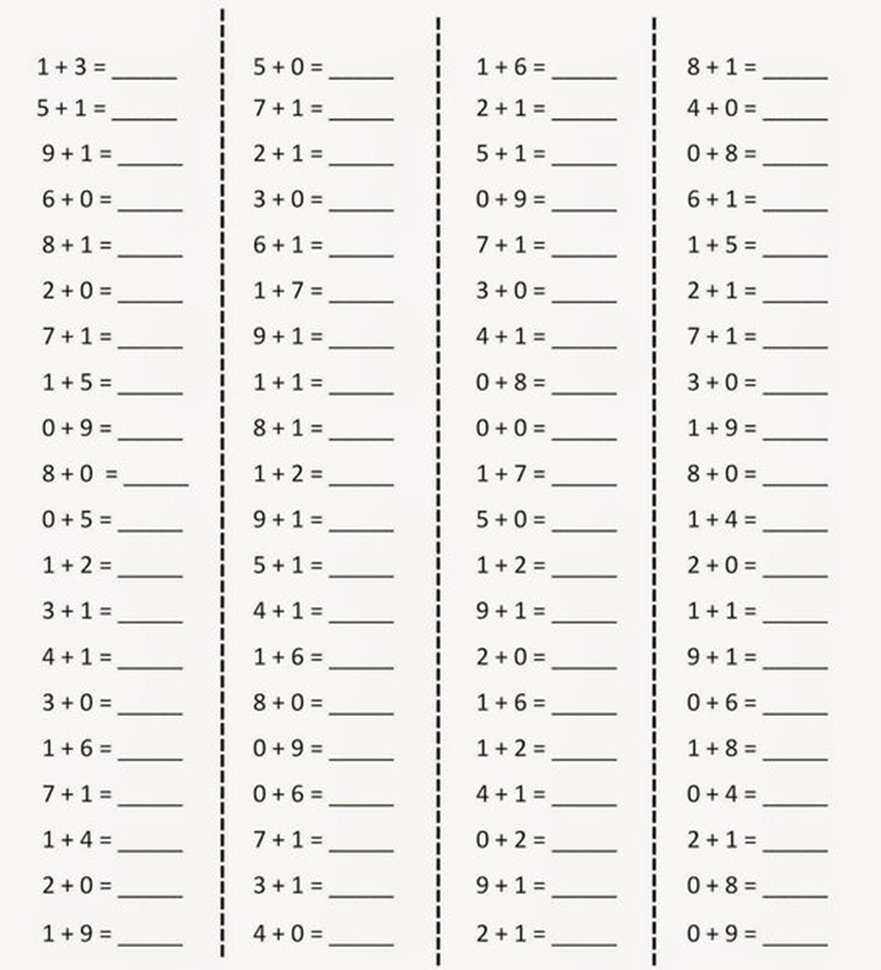 